January 2017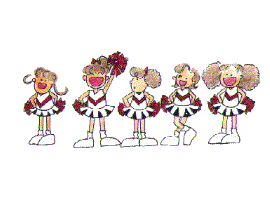 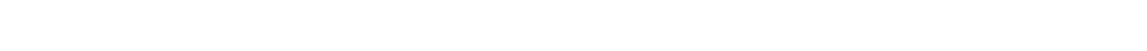 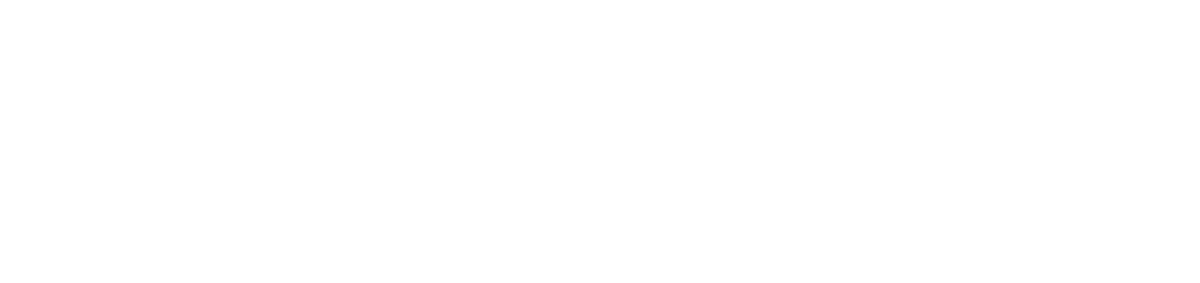 SundayMondayTuesdayWednesdayThursdayFridaySaturday1234567891011121314Return from winter break.First home basketball game: 2:45pm-5:30pmCheer Practice: 2:45pm-5:00pm n South GymHome basketball game: 2:45pm-5:30pm15161718192021MLK, Jr Day- No SchoolHome basketball game: 2:45pm-5:30pmCheer Practice: 2:45pm-5:00pm in North GymParent/Teacher Conferences- No SchoolTeacher Institute Day-No School22232425262728Cheer Practice:2:45pm-5:00pm in South GymHome Basketball Game: 2:45pm-5:30pm293031Cheer Practice: 2:45pm-5:30pm in South GymHome basketball game: 2:45pm-5:30pm